Paper Title - Times New Roman, 14, Bold. Use Title Case (Each Word Starts with a Capital Letter Excepting Prepositions)To ensure the double-blind review process, please do not provide author/s name/s.The author names, affiliation and e-mails will be provided on the Online Submission site. https://etimm.ro/openconf/openconf.phpAbstractThe abstract is written with Times New Roman 10 font and it will not exceed 300 words. It will not include charts, tables, multimedia items, underlining or color highlighting elements, and lists.An abstract should include, in one paragraph (usually), the major aspects of the entire paper:the question(s) you investigated (or purpose):state the purpose very clearly in the first or second sentence.the experimental design and methodology used:clearly express the basic design of the study;name or briefly describe the basic methodology used without going into excessive detail-be sure to indicate the key techniques used.the major findings including key quantitative results, or trends:report those results which answer the questions you were asking;identify trends, relative change or differences, etc.a brief summary of your discussion and conclusions:clearly state the implications of the answers your results gave you;clearly identify the added value of the work and the original contribution of the author / authors.Keywords: Between 3-5 key words or phrases, separated by commas, written with Times New Roman 10 font. Leave one blank line before and after keywords.JEL classification: according to the list available at http://www.aeaweb.org/jel/jel_class_system.php, written with Times New Roman 10 font.The paper should not exceed 7000 words (including references).1. Introduction (Times New Roman, 12, bold)Leave 2 blank lines (Times New Roman, 12) before Introduction. For the paper main content use Times New Roman, 12, regular font style. Type area on a page is standard A4 (8.27'' x 11.69''). Margins for this type area: top 1'', bottom 1"; left 1", right 1".First line of all paragraphs should be indented at 0,4'' and there should not be line gaps between consecutive paragraphs.All text should be fully justified and single spaced.Levels of subheads should be easily distinguishable from each other with the use of numbers. There should be one line spaces before each subhead and no space after each subhead.Headings: Bold sentence case. (Times New Roman, 12)Sub Head (Times New Roman, 12)1.1. Figures (images) and tablesFigures and tables may appear printed directly in the text. Figures and tables should appear near the citation in the text. Figures and tables should always be cited in text in consecutive numerical order.1.2. Captions for figuresText type should be 10-point Times New Roman, italic, bold, centered (eg: Figure 1. Caption). A caption should be provided for each figure. The caption should be typed into the manuscript, directly beneath the figure.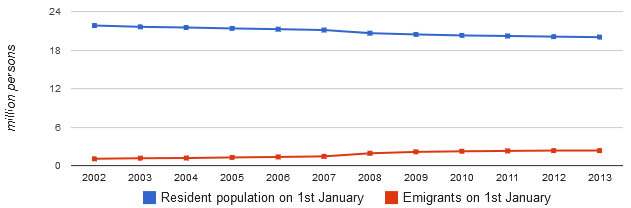 Figure 1. Resident population and number of emigrants (10 point Times New Roman, italic, bold, centered)Source: Kosler and Argont, 2013, p. 50 (10 point Times New Roman).Captions are to be listed in numerical order, labeled as “Figure 1”, “Figure 2”, etc.Between figures caption and following paragraphs you must leave one line space (12 point type, Times New Roman). Figures and tables should be followed by an indication of their Source written 10 point Times New Roman, excepting authors own research results.1.2. Title for tablesText type should be 10 point Times New Roman, italic, bold, centered (eg: Table 1. Title). A title should be provided for each table. The title should be typed into the manuscript, directly above the table.Table 1. GDP Index evolution (10 point Times New Roman, italic, bold, centered)Source: Herman, 2014, p. 213 (10 point Times New Roman).AcknowledgmentsYou should always credit those who have assisted you, including individuals, businesses and educational or research institutions. However, acknowledgments listed on a project board are a violation of science fair rules and must be removed.ReferencesYour reference list should include any documentation that is not your own (i.e. books, journal articles, websites, etc.), according to Harvard System of Referencing http://libweb.anglia.ac.uk/referencing/harvard.htm.Arvanitis, S., Gkypali, A. & Tsekouras, K. 2014. Knowledge Base, Exporting Activities, Innovation Openness and Innovation Performance: A SEM Approach Towards a Unifying Framework. Zurich, Switzerland: KOF Swiss Economic Institute.Boyer, R., Charron, E., Jurgens, U. & Tolliday, S. 1998. Between Imitation and Innovation: The Transfer and Hybridization of Productive Models in the International Automobile Industry: The Transfer and Hybridization of Productive Models in the International Automobile Industry, Oxford University Press.Chatenier, E. D., Verstegen, J. A., Biemans, H. J., Mulder, M. & Omta, O. S. 2010. Identification of competencies for professionals in open innovation teams. R&D Management, 40, 271-280.Curley, M. & Formica, P. 2013. The Experimental Nature of New Venture Creation: Capitalizing on Open Innovation 2.0, Springer Science & Business.De Joode, R. V. W. 2004. Innovation in open source communities through processes of variation and selection. Knowledge, Technology & Policy, 16, 30-45.De Kok, J., Doove, S., Oeij, P. & Kraan, K. 2014. Scale effects in workplace innovations. EIM Business and Policy Research.Diamantopoulos, A., Fritz, W. & Hildebrandt, L. 2013. Quantitative Marketing and Marketing Management: Marketing Models and Methods in Theory and Practice, Springer.Greenwald, A. G., & Leavitt, C. 1984. Audience Involvement in Advertising: Four Levels. Journal of Consumer Research, 11(1), 581-592. doi:10.1086/208994.Guyader, H., Ottosson, M., & Witell, L. 2017. You can't buy what you can't see: Retailer practices to increase the green premium. Journal of Retailing and Consumer Services, 34, 319-325. doi:https://doi.org/10.1016/j.jretconser.2016.07.008.Hamzah, Z. L., Syed Alwi, S. F., & Othman, M. N. 2014. Designing corporate brand experience in an online context: A qualitative insight. Journal of B Journal of Business Research, 67(11), 2299-2310. doi:https://doi.org/10.1016/j.jbusres.2014.06.018.Levin, D., & Baker, L. 2015. Change Blindness and Inattentional Blindness. in J. M. Fawcett, E. F. Risko, & A. Kingstone (Eds.), The handbook of attention (pp. 199-232). Cambridge, Massachusetts: The MIT Press.Li, Q., Huang, Z., & Christianson, K. 2016. Visual attention toward tourism photographs with text: An eye-tracking study. Tourism Management, 54, 243-258. doi:https://doi.org/10.1016/j.tourman.2015.11.017.Lo, S.-K., Hsieh, A.-Y., & Chiu, Y.-P. 2014. Keyword advertising is not what you think: Clicking and eye movement behaviors on keyword advertising. Electronic commerce research and applications, 13(4), 221-228. doi:https://doi.org/10.1016/j.elerap.2014.04.001.Uggeldahl, K., Jacobsen, C., Lundhede, T. H., & Olsen, S. B. 2016. Choice certainty in Discrete Choice Experiments: Will eye tracking provide useful measures? Journal of Choice Modelling, 20, 35-48. doi:https://doi.org/10.1016/j.jocm.2016.09.002.Wang, Q., Cui, X., Huang, L., & Dai, Y. 2016. Seller reputation or product presentation? An empirical investigation from cue utilization perspective. International Journal of Information Management, 36(3), 271-283. doi:https://doi.org/10.1016/j.ijinfomgt.2015.12.006.Wang, Q., Wedel, M., Huang, L., & Liu, X. 2018. Effects of model eye gaze direction on consumer visual processing: Evidence from China and America. Information & Management, 55(5), 588-597. doi:https://doi.org/10.1016/j.im.2017.12.003.Wu, K., Vassileva, J., Zhao, Y., Noorian, Z., Waldner, W., & Adaji, I. 2016. Complexity or simplicity? Designing product pictures for advertising in online marketplaces. Journal of Retailing and Consumer Services, 28, 17-27. doi:https://doi.org/10.1016/j.jretconser.2015.08.009.Zaichkowsky, J. L. 1985. Measuring the Involvement Construct. Journal of Consumer Research, 12(3), 341-352. doi:10.1086/208520.IndicatorsSymbol20092010201120122013GDP, current prices, bill. USDGDPB491.27523.21564.65615.55671.24GDP index, current pricesIGDPB1.00311.06501.07921.09011.0905GDP index, constant pricesIGDPcB0.931.00371.02351.03881.0433